П Р И К А З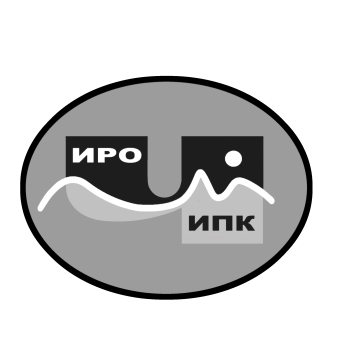 В соответствии с Положением о  Губернаторской региональной олимпиаде «Евражкины тропки» по родным языкам и краеведению с использованием дистанционных технологий для детей дошкольного возраста образовательных организаций Чукотского автономного округа, утверждённого приказом 01-06/103 от 4 октября 2022 г., на основании протокола Организационного комитета от 08.02.2023 г.ПРИКАЗЫВАЮ:1. Утвердить списки победителей и призёров Губернаторской региональной олимпиады «Евражкины тропки» с использованием дистанционных технологий для детей дошкольного возраста образовательных организаций Чукотского автономного округа  по родным языкам согласно приложению 1 к настоящему приказу.2. Утвердить списки победителей и призёров Губернаторской региональной олимпиады «Евражкины тропки» с использованием дистанционных технологий для детей дошкольного возраста образовательных организаций Чукотского автономного округа по краеведению согласно приложению 2 к настоящему приказу.Утвердить ранжированный список общеобразовательных организаций,  подготовивших победителей и призеров Губернаторской региональной олимпиады «Евражкины тропки» по родным языкам, согласно приложению 3 к настоящему приказу.Утвердить ранжированный список общеобразовательных организаций, подготовивших победителей и призеров Губернаторской региональной олимпиады «Евражкины тропки» по краеведению, согласно приложению 4 к настоящему приказу.Утвердить ранжированный список городских округов и муниципальных районов, общеобразовательные организации которых подготовили победителей и призеров Губернаторской региональной олимпиады «Евражкины тропки» по родным языкам и краеведению с использованием дистанционных технологий для детей дошкольного возраста образовательных организаций Чукотского автономного округа, согласно приложению 5 к настоящему приказу.Заведующей центром этнокультурного образования Тнескиной М.Н. в срок до 1 апреля 2023 года:-  подготовить дипломы призёров олимпиады; - информировать общеобразовательные организации Чукотского автономного округа о результатах Губернаторской региональной олимпиады «Евражкины тропки» по родным языкам и краеведению с использованием дистанционных технологий для детей дошкольного возраста образовательных организаций Чукотского автономного округа,- разместить информацию о результатах на официальном сайте учреждения.7.   Контроль за исполнением приказа оставляю за собой.Приложение: на 7 листах.  Директор                                                                 В.В. Синкевич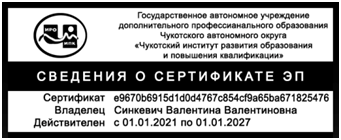 С приказом ознакомлена:                                  ___________________________ /___________/Приложение 1                                                                                                                             к приказу 01-06/26от 8 февраля 2023 г.Результаты участников Губернаторской региональной олимпиады «Евражкины тропки» с использованием дистанционных технологий для детей дошкольного возраста образовательных организаций Чукотского автономного округа по родным языкамТаблица 1. Эвенский языкТаблица 1. Эскимосский языкТаблица 2. Чукотский языкПриложение 2                                                                                                                             к приказу 01-06/26от 8 февраля 2023 г.Результаты участников Губернаторской региональной олимпиады «Евражкины тропки» с использованием дистанционных технологий для детей дошкольного возраста образовательных организаций  Чукотского автономного округа по краеведениюПриложение 3                                                                                                                             к приказу 01-06/26от 8 февраля 2023 г.Ранжированный список общеобразовательных организаций,подготовивших победителей и призеров Губернаторской региональной олимпиады «Евражкины тропки» по родным языкамПриложение 4                                                                                                                             к приказу 01-06/26от 8 февраля 2023 г.Ранжированный список общеобразовательных организаций,подготовивших победителей и призеров Губернаторской региональной олимпиады «Евражкины тропки» по краеведениюПриложение 5                                                                                                                 к приказу 01-06/26от 8 февраля 2023 г.Ранжированный список городских округов и муниципальных районов, общеобразовательные организации которых подготовили победителей и призеров Губернаторской региональной олимпиады «Евражкины тропки» по родным языкам и краеведению с использованием дистанционных технологий для детей дошкольного возраста образовательных организаций Чукотского автономного округа8 февраля  2023 года                                                                                                   №  01-06/26г. АнадырьОб утверждении победителей и призёров Губернаторской региональной олимпиады «Евражкины тропки» по родным языкам и краеведению с использованием дистанционных технологий для детей дошкольного возраста образовательных организаций Чукотского автономного округа№ п/пФИО участника олимпиадыООБаллыМесто1.Корегина Серафима АлександровнаМБДОУ д/с «Сказка»39Победитель2.Кулиненко Рада АндреевнаМБОУ «ЦО с. Анюйск»39Победитель3.Маркина Марьяна ВалерьевнаМБДОУ д/с Сказка26Призер 4.Ткаченко Лидия ДаниловнаМБДОУ д/с Сказка25Призер№ п/пФИО участника олимпиадыООБаллыМесто1.Исакова Маргарита ВикторовнаМБОУ «ООШ с. Сиреники»122.Тарасенко Александр ЕвгеньевичМБОУ «ООШ с. Сиреники»10№ п/пФИО участника олимпиадыООБаллыМесто Ивевнеут Татьяна АнатольевнаМБОУ «ЦО с. Нешкан»39ПобедительВуквун Самуил РуслановичМБДОУ «ДС «Ручеёк» с. Рыткучи»36ПризёрИнанто Арсений ЕвгеньевичМБДОУ «ДС «Ручеёк» с. Рыткучи»35ПризёрЭттын Давид АртуровичМБДОУ «ДС «Ручеёк» с. Рыткучи»34Ронкы Мария ВалерьевнаМБДОУ «Детский сад «Солнышко» с. Лорино»32Нутеуги Максим АнатольевичМБОУ «ЦО с. Нешкан»31Королев Александр ВикторовичМБДОУ «Детский сад «Солнышко» с. Лорино»30Рольтыргина Снежана ВикторовнаМБОУ «ЦО с. Нешкан»29Зюзин Денис АнтоновичМБДОУ д/с «Золотой ключик»28Котгиргина Олеся ПавловнаМБОУ «ЦО с. Инчоун»27Лагутина Софья СергеевнаМБДОУ д/с «Золотой ключик»25Бадлуева Вероника БорисовнаМБДОУ д/с «Золотой ключик»19Тынарали Софья АртемовнаМБОУ «ЦО с. Рыркайпий»18Аянто Алексей НиколаевичМБОУ «ЦО с. Инчоун»18Ченныто Илона ВадимовнаМБОУ «Начальная школа с. Биллингс»7Энмытагина Галина СеменовнаМБОУ «ЦО с. Канчалан»0Эттытваль Маргарита РомановнаМБОУ «ЦО с. Канчалан»0№ п/пФИО участника олимпиадыООБаллыМесто Стеклянёв Игорь ЕвгеньевичМБДОУ д/с Золотой ключик г. Певек84ПобедительЧеркашин Кирилл МихайловичМБДОУ д/с Золотой ключик г. Певек82ПризёрЯлч Маргарита РуслановнаМБДОУ д/с Золотой ключик г. Певек72ПризёрСеменченко Маргарита АндреевнаМБДОУ д/с Сказка 68Мудрак Маргарита МаксимовнаМБДОУ д/с  «Ладушки»41Ивевнеут Татьяна АнатольевнаМБОУ «ЦО с. Нешкан» 40 Мартыненко Макар ЕвгеньевичМБДОУ д/с Кораблик39 Агеев Матвей ИльичМБДОУ д/с Сказка 38Барский Николай СергеевичМБДОУ д/с «Парус» 38Чернущенко Николай АлександровичМБДОУ д/с  «Ладушки»37Барахоева Александра АлексеевнаМБДОУ  «д/с «Радуга» с. Лаврентия»37Нутеуги Максим АнатольевичМБОУ «ЦО с. Нешкан» 35Каринов Владислав ЕвгеньевичМБОУ «ЦО с.  Рыркайпий»34Рольтыргина Снежана ВикторовнаМБОУ «ЦО с. Нешкан» 34Сумин Иван АлексеевичМБДОУ д/с Сказка 33Кононов Семион АлександровичМБДОУ д/с «Золотой ключик» 32Каглин Валентин ЕфимовичМБОУ «ЦО с. Канчалан»32Выквыросгина Валерия РадионовнаМБОУ «ЦО с. Уэлькаль»30Коба Лидия ВладимировнаМБДОУ д/с  «Ладушки»29Валиева София АртуровнаМБОУ «НШ с.Биллингс»29Татаринцева Эмилия Руслановна МБДОУ д/с «Парус» 28Тарасов Назар АлександровичМБДОУ  «д/с «Радуга» с. Лаврентия»27Шумский Семен РомановичМБДОУ д/с «Золотой ключик» 26Белков Виктор ВасильевичМБДОУ «Детский сад «Олененок» 26Булгаков Михаил АндреевичМБДОУ д/с «Золотой ключик» 25Астраханцев Валерий ВалерьевичМБОУ «ЦО с. Уэлькаль»25Оськина Дана ДенисовнаМБДОУ д/с Кораблик25Вуквун Самуил РуслановичМБДОУ «ДС «Ручеёк» с. Рыткучи»25Иванов Андрей МаксимовичМБОУ ШИ СОО с. Уэлен 23Гувалин Андрей ГеннадьевичМБОУ «ЦО с. Инчоун»21Намханова София Викторовна МБДОУ д/с «Парус» 20Лестников Станислав ЛеонидовичМБОУ «ЦО с. Инчоун»20Дьячкова Снежана ВитальевнаМБОУ «ЦО с.Анюйск»19Сейгутегин Семен ВитальевичМБОУ ШИ СОО с. Уэлен 17Эттын Давид АртуровичМБДОУ «ДС «Ручеёк» с. Рыткучи»15Рультые Сергей МарковичМБОУ «ЦО с. Инчоун»15Памья Евгения ГеннадиевнаМБДОУ «ДС «Ручеёк» с. Рыткучи»13Павлюков Владимир СергеевичМБДОУ «ДС «Ручеёк» с. Рыткучи»12Шипулин Дамир АртёмовичМБОУ «ООШ с. Энмелен»11№ п/пНаименование образовательной организациикол-во победителейкол-во призеровРейтинг1.МБДОУ д/с «Сказка»1212.МБОУ «ЦО с. Анюйск»1023.МБОУ «ЦО с. Нешкан»1034.МБДОУ «ДС «Ручеёк» с. Рыткучи»0245.МБДОУ «Детский сад «Солнышко» с. Лорино»0056.МБДОУ д/с «Золотой ключик»0067.МБОУ «ЦО с. Инчоун»0078.МБОУ «ЦО с. Рыркайпий»0089.МБОУ «НШ с.Биллингс»00910.МБОУ «ООШ с. Сиреники»001011.МБОУ «ЦО с. Канчалан»0011№ п/пНаименование образовательной организациикол-во победителейкол-во призеровРейтинг1.МБДОУ д/с Золотой ключик г. Певек1212.МБДОУ д/с Сказка 0023.МБДОУ д/с  «Ладушки»0034.МБОУ «ЦО с. Нешкан» 0045.МБДОУ д/с Кораблик0056.МБДОУ д/с «Парус»0067.МБДОУ  «д/с «Радуга» с. Лаврентия»0078.МБОУ «ЦО с.  Рыркайпий»0089.МБДОУ д/с «Золотой ключик»00910.МБОУ «ЦО с. Канчалан»001011.МБОУ «ЦО с. Уэлькаль»001112.МБОУ «НШ с.Биллингс»001213.МБДОУ «Детский сад «Олененок»001314.МБДОУ «ДС «Ручеёк» с. Рыткучи»001415.МБОУ ШИ СОО с. Уэлен001516.МБОУ «ЦО с. Инчоун»001617.МБОУ «ЦО с.Анюйск»001718.МБОУ «ООШ с. Энмелен»0018№ п/пНаименование городского округа илимуниципального района(образовательной организации)кол-во победителейкол-во призеровРейтинг1.Городской округ Певек1412.Городской округ Анадырь122Билибинский муниципальный район1033.Чукотский муниципальный район1044.Городской округ Эгвекинот0055.Провиденский городской округ0066.Анадырский муниципальный район007